МУНИЦИПАЛЬНОЕ БЮДЖЕТНОЕ ОБЩЕОБРАЗОВАТЕЛЬНОЕ УЧРЕЖДЕНИЕ«СРЕДНЯЯ ОБЩЕОБРАЗОВАТЕЛЬНАЯ ШКОЛА №11» ГОРОДА ЧИТЫ                                                                   Утверждаю                                       Директор школы                 В.П.Старчаков                            Пр.№163а от 07.05.2018 г. 
Программалетнего оздоровительного лагеряс дневным пребыванием детей«Сказочная страна» МБОУ СОШ №11 г. Читы"У НАШЕГО ЛЕТА ЧЕТЫРЕ ЦВЕТА”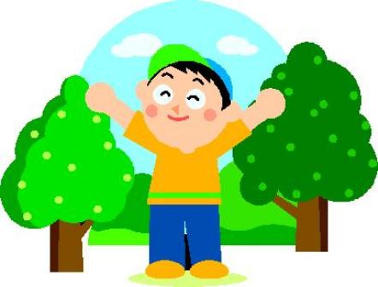 Чита 2018Информационная карта программыПОЯСНИТЕЛЬНАЯ ЗАПИСКАДети должны жить в мире красоты, игры, сказки,		музыки, рисунка, фантазии, творчества.Сухомлинский В. А.В системе непрерывного образования каникулы в целом, а летние в особенности, играют весьма важную роль для развития, воспитания и оздоровления детей. Важным звеном в организации воспитания школьников стали пришкольные оздоровительные лагеря.Летние каникулы составляют значительную часть свободного времени детей. Этот период как нельзя более благоприятен для развития их творческого потенциала, совершенствования личностных возможностей, приобщения к ценностям культуры, вхождения в систему социальных связей, воплощения собственных планов, удовлетворения индивидуальных интересов в личностно значимых сферах деятельности. Лето – время игр, развлечений, свободы в выборе занятий, снятия накопившегося за год напряжения, восполнения израсходованных сил, восстановления здоровья. Это период свободного общения детей. Летний отдых детей в МБОУ СОШ №11 организуется уже не первый год. При школе работает летний оздоровительный лагерь с дневным пребыванием детей. Программа лагеря «Маленькая страна» спроектирована исходя из социального заказа родителей и потребностей учащихся с учетом методического, кадрового и материально-технического обеспечения школы и разработана с учетом следующих законодательных нормативно-правовыми документов:Конвенция ООН о правах ребенка;Конституция Российской Федерации;Закон Российской Федерации «Об образовании»;Федеральный закон «Об основных гарантиях прав ребенка в Российской Федерации» от 24.07.98 г. № 124-Ф3;Национальный стандарт РФ «Услуги детям в учреждениях отдыха и оздоровления ГОСТ Р 52887-2007»Санитарно-гигиенические правила и нормы  (СанПин 2.4.4.3155-13), утвержденные Главным санитарным врачом РФПриказ МО РФ от 13.07.2001 года №2688 «Об утверждении порядка проведения смен профильных лагерей, лагерей с дневным пребыванием, лагерей труда и отдыха»Методические рекомендации по совершенствованию воспитательной и образовательной работы в детских оздоровительных лагерях по организации досуга детей Министерства образования и науки Российской Федерации от 14.04.2011 г. № МД-463/06Программа летнего оздоровительного лагеря с дневным пребыванием детей «Маленькая страна» - это программа по оздоровлению, организации отдыха и занятости детей и подростков в летний период времени.С каждым годом работа летнего оздоровительного лагеря все более совершенствуется. Педагогический коллектив ищет ежегодно новые реальные возможности улучшения и четкой организации работы.Работа с детьми в лагере является продолжением воспитательного процесса, проводимого в школе, т. к. воспитание – процесс непрерывный и не может заканчиваться за порогом школы.Целостное развитие личности возможно при гармоничном развитии духовного и физического здоровья, что даёт основу для социального здоровья, адаптации личности в обществе и формирования активной позиции. Именно в период детства и юности закладываются основы здоровья и личности человека, большая часть этого периода приходится на школьный возраст. Значит, на образование ложится ответственность не только за развитие и образование личности, но и за формирование культуры здоровья, здорового образа жизни, а в итоге – за формирование целостной личности с активным созидательным отношением к миру.В 2018 году разработана Программа воспитательной работы летнего оздоровительного лагеря с дневным пребыванием детей «Сказочная страна», которая предусматривает много различных мероприятий, позволяющих школьникам полноценно отдохнуть, узнать много интересного. Основная идея программы – предоставление возможностей для раскрытия творческих способностей каждого ребенка, создание условий для самореализации потенциала детей и подростков в результате коллективной творческой и общественно полезной деятельности. В дальнейшем, приобретенные в течение лагерной смены творческие способности, навыки и умения дети эффективно перенесут на учебные предметы в школе, в повседневную жизнь, достигая значительно больших успехов.При разработке программы были учтены следующие требования: актуальность, прогностичность, контролируемость, реалистичность, целостность, оптимальность, результативность.Основные принципы в организации воспитательной деятельности: - безопасности жизни и здоровья детей, защиты их прав и личного достоинства;- создания разнообразных образовательных пространств, где нормы и правила взаимодействия вырабатывают сами члены группы;- приоритета индивидуальных интересов, свободы выбора деятельности, коллектива, педагога как необходимых условий творческого развития и самореализации ребёнка; - личностного развития и самореализации ребёнка в сочетании с соблюдением    социальных норм и правил лагеря;- гуманного характера отношений и оздоровительно-образовательных программ;- конфиденциальности в разрешении личных проблем и конфликтов детей;- единоначалия в сочетании с детским и педагогическим самоуправлением.По своей направленности программа лагеря «Сказочная страна» является комплексной. Она включает в себя разноплановую деятельность, объединяет различные направления оздоровления, образования, воспитания в условиях лагеря дневного пребывания. Основной состав лагеря: дети в возрасте от 6,6 до 14 лет. Дети объединяются в отряды по возрасту и интересам по  25 человек. Срок реализации программы: июнь 2018 года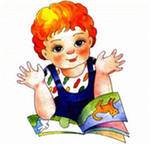 ЦЕЛИ И ЗАДАЧИ ПРОГРАММЫЦель программы – Создание благоприятных условий для интеллектуальной, физической и психологической реабилитации школьников после напряженного учебного года и разностороннего развития личности в условиях лета.Постановка указанной цели определяет круг задач, которые можно объединить в три общие подгруппы:Образовательная задача  приобретение учащимися новых знаний и умений по направлениям деятельности.Воспитательные задачиукрепление здоровья, закаливание организма, содействие правильному физическому развитию;создание в лагере условий для формирования нравственности и патриотизма, гражданской позиции и духовного развития детей и подростков;формирование у детей и подростков ответственного отношения к окружающей среде и охране природы;формирование мировосприятия ребёнка средствами искусства;приобщение детей к культуре и традициям края, страны;создание особого микроклимата доброжелательности и сотрудничества между детьми и взрослыми.Развивающие задачисодействие раскрытию способностей каждого ребенка на основе удовлетворения их интересов и нереализованных потребностей, прежде всего духовных, интеллектуальных, двигательных, творческих через активное участие в предложенных видах деятельности.развитие индивидуальности, личной культуры, коммуникативных способностей ребенка.СОДЕРЖАНИЕ ПРОГРАММЫСамой значимой ценностью для каждого человека является он сам, его собственный внутренний мир: его эмоции и чувства, его разум, творческий потенциал, его здоровье. Соответственно программа раскрывает следующие темы:творчествочувства и эмоцииинтеллектздоровьеПрограмма разделена на четыре тематических блока, которые в течение смены будут логически переплетаться, давая возможность ребенку получить предлагаемый продукт в полном объеме.Направления деятельности:Оздоровительное – создание комплекса условий и реализация мероприятий, обеспечивающих охрану и укрепление здоровья детей, профилактику заболеваний, медицинское обслуживание, режим питания, отдых в экологически благоприятной среде, закаливание организма, занятия физической культурой;Образовательное– реализация дополнительных образовательных программ, обеспечивающих самоопределение и творческую самореализацию детей в учебной (кружковой, студийной) и воспитательной работе;Творческо-досуговое - организовать работу кружков и клубов по интересам, путем включения в конкретную практическую деятельность, помочь детям в самоопределении, развитии общественной активности. Реализация творческого блока программы с привлечением детей к процессу организации и создания мероприятий.Творческий блок– зеленые дни – «Фантазия.ru»Цель: развитие творческих способностей ребенка, его воображения и фантазии путем реализации различных видов деятельности – креативной, коммуникативной, спортивной, интеллектуальной.Идея блока:Мир фантазий, фантазеров и фантастических открытий и идей. Каждый ребенок задает сотни вопросов взрослым и себе – Что? Как? Зачем? и Почему? Но порой взрослые даже не пытаются дать на них ответ. Известный детский писатель К.И. Чуковский говорил: «Мы все к двадцатилетнему возрасту были бы великими химиками, математиками, ботаниками, зоологами, если бы детское жгучее любопытство ко всему окружающему не ослабевало в нас по мере накопления первоначальных, необходимейших для нашего существования знаний.» Следовательно, задачей блока является не только вовлечение ребенка в деятельность, но и развитие любознательности, интереса ко всему, что его окружает.Основные мероприятия:«Где живет Сказка?» – Театрализованная шоу -программа«Кто вытирает пыль со звезд?» –– нетрадиционный кинофестиваль.Все слоны – они с Луны? – «День малиновых СЛОНов» - день наоборот на основе сюжетно-ролевой игры.С кем водятся волшебники? – Большая игра -квест.«Вернисаж летних Фантазий»-Арт-проектЧТО? ГДЕ? КАК? и ПОЧЕМУ? – «Нет вопросов без ответов!»Блок чувств и эмоций - Желтые дни – «Эмо. ru».Цель: развитие сенсорного восприятия, наблюдательности и воображения.Идея блока:Заглянув в свой собственный внутренний мир, мы понимаем, что большое место в нем занимают наши чувства и эмоции. Доказано, правда не наукой, что человек обладает не шестью чувствами – зрением, слухом, осязанием, обонянием, вкусом - а большим колоритом чувств.Блок разбит на шесть тем: чувство осязания, обоняния, слуха, зрения, вкуса, интуиции.Наденьте малиновые очки – какого цвета небо?Закройте глаза и прикоснитесь щекой к древесной коре – где север, а где юг?Прислушайтесь к ветру, птицам – о чем они говорят?Вдохните аромат «слепого» дождика – почему он такой теплый?Основные мероприятия:Прикоснись к Лету- «В игре чувств» – вожатские сюрпризы, раскрывающие тематику программы.Вдохни Лето- «Его Высочество Аромагия» – кругосветкаПрислушайся к Лету -«Еврослышание»-конкурсная программа«Ты слышишь ЭТО?» – игра-квест.Посмотри на это Лето - «Да здравствует Глазария!» – творческие викторины, конкурсы, посвященные глазам и зрению.«Тайное рядом» – интеллектуальная игра.«Попробуй лето» –Конкурсная шоу-программаПочувствуй Лето - Путешествие в Давно-не-Скоро» – ролевая игра.Интеллектуальный блок - синие дни – «Интел. RазUм»Цель: расширить возможности ребенка развития собственного интеллекта.Идея блока:Основным фактором выделения человека из мира животных является высокое развитие головного мозга. Но сегодня не всегда в школе и дома уделяется достаточно внимания развитию памяти и логики, речи и мышления, кругозора и наблюдательности. Все в детстве любили собирать мозаику и строить дома, разгадывать загадки из спичек и искать на картинках десять отличий. Но далеко не всем детям удается сохранить эту любознательность, терпение и интерес к познанию. Блок «Интеллект. RазUм» предлагает открыть детям новые «сайты» нашего мозга – «Внимательность.RU», «Фантазия.RU», «Воля.RU», «Логика.RU». В синие дни дети комплектуют «папку» своих достижений – результаты тестов и рисунков, различные бонусы – в качестве отчета в ходе открытий своих «сайтов». Тематика блока предполагает проведение психологических тестов с целью выявления личных психологических качеств, черт характера, способностей и возможностей. Все это проявляет интерес к себе и окружающим. Задачи блока – развивать интерес к собственной интеллектуальной деятельности, расширять кругозор и любознательность.	Основные мероприятия:«Интел.Марафон» – поуровневая интеллектуальная игра в различной творческой форме.«Мозголомы» –игра квест«ВиртуальнаЯ реальность» – гала-концерт.«Версиада» - интеллектуальная играБлок здоровья - оранжевые дни – «Здорово жить!»Цель: развитие физической активности, повышение интереса к собственному здоровью и здоровому образу жизни.Идея блока:Следующей составляющей собственного «Я» является наше здоровье – пожалуй, самое дорогое, что есть у каждого человека, но не каждый взрослый, а уж тем более ребенок задумывается о состоянии своего здоровья, о своем образе жизни. Сохранить здоровье следующего поколения – это актуальная проблема не только для всей страны, для всей нации, но и, в первую очередь для каждого из нас.Задачи блока заинтересовать ребенка здоровым образом жизни через систему спортивных мероприятий, активную деятельность на свежем воздухе, тематические творческие программы.Основные мероприятия:Каждое утро дети встречают новый день тематической оранжевой зарядкой: «Держи команду!», «Обними воздух!», «Почувствуй ритм!» и т.д.«Кто вперед?» – игровой ажиотаж«Не дай себе засохнуть!» - игра - акция«Дерево здоровья» - игра –диспут«Большие гонки» - спортивные состязания«Оранжевый мяч» -Спортивные состязанияПодпрограмма «Активные жители»Цель подпрограммы: Включение всех участников программы в процесс организации интересной и насыщенной жизни в лагере.Задачи подпрограммы:Формирование ответственного отношения к порученному делу;развитие новых навыков и умений;раскрытие творческого потенциала;развитие навыков работы в команде.Идея подпрограммы:«Активные жители» – это система чередующихся поручений для отрядов, которые меняются ежедневно. Качество выполняемого поручения оценивается, в рамках специальной бонусной программы, ежедневно, на планерке участниками программы.Примерные поручения:Зеленый патрульЖелтая прессаНочной дозорМини аниматорыКоманда «Сюрприз»ПапарацциКачество выполняемого поручения оценивается, жетоном «солнышко», ежедневно, на планерке участниками программы.Основные методы организации деятельности в лагере:Метод игры (игры отбираются воспитателями в соответствии с поставленной целью);Методы театрализации (реализуется через костюмирование, традиции, ритуалы);Методы состязательности (распространяется на все сферы творческой деятельности);Метод коллективной творческой деятельности (КТД).МЕХАНИЗМ РЕАЛИЗАЦИИ ПРОГРАММЫЭТАПЫ РЕАЛИЗАЦИИ ПРОГРАММЫПодготовительный (определение первоначального состояния деятельности лагеря). Создание коллектива воспитателей и вожатыхОзнакомление с программойУчеба воспитателей, вожатыхПодготовка сценариев, оформление иллюстрированных материаловДиагностический (определение роли, склонностей, способностей детей)Запуск игры Проведение диагностики (анкетирование, опрос)Проведение мероприятий (занятий, конкурсов)Практический:Деление на блокиРеализация программы лагеря Участие в конкурсах программРабота инициативной группыФормирование команд для участия в мероприятияхИнформация на сайте школы ИтоговыйПодведение итогов реализации программыАнализ реализации программы, корректировкаИтоги диагностикиВсе мероприятия, реализуемые в рамках настоящей программы направлены на снятие физического и психологического напряжение детского и подросткового организма, накопившееся за учебный год, а также призваны обеспечить максимальное развитие каждого ребенка, сохранение его неповторимости, раскрытие его потенциальных талантов, создать условия для нормального умственного и физического совершенствования.В лагере все равны и каждый находит для себя дело. Здесь он действительно свободен и у него есть возможность развиваться в соответствии со своими интересами и способностями. Воспитанники находятся в своем отряде и объединены в различные группы, но между ними существуют дружеские отношения.  Каждый день смены тематический, в которых участники смены имеют возможность заниматься спортивно-оздоровительной, творческой, интеллектуальной  и проектной деятельностью.Для реализации программы разработан механизм, который представлен в виде направлений (блоков):Профилактические мероприятия с участниками сменыС целью предупреждения чрезвычайных ситуаций и охраны жизни детей в период в пребывания в лагере проводятся:инструктажи для детей: «Правила поведения детей на прогулках и в походах», «Безопасность детей при проведении спортивных мероприятий», «Правила поведения с незнакомыми людьми», «Меры доврачебной помощи»;беседы медработников: «Если хочешь быть здоров…» - цикл бесед, «О вреде наркотиков, курения, употребления алкоголя», «Как беречь глаза?»;беседа сотрудников МЧС: «Правила безопасного поведения на водных объектах и оказания помощи пострадавшим на воде», «Правила пожарной безопасности»; «Правила дорожного движения»соревнования по «Школе выживания на местности».Аналитическая деятельность по работе программыПредварительный сбор данных на участников смены лагеря: анкетирование родителей до смены, детей во время пребывания в лагере;отрядный организационный сбор «Расскажи мне о себе…»анализ дружинных мероприятий;анализ анкет детей и родителей по окончании смены.ФИНАНСОВОЕ ОБСПЕЧЕНИЕ ПРОГРАММЫЛагерь дневного пребывания содержится за счет средств муниципального и республиканского бюджета, направленного на организацию летнего отдыха учащихся.МАТЕРИАЛЬНО-ТЕХНИЧЕСКОЕ ОБЕСПЕЧЕНИЕКАДРОВОЕ ОБЕСПЕЧЕНИЕНа период функционирования лагеря назначаются: начальник лагеря, воспитатели, вожатые, заведующий столовой, работники кухни, технические служащие, работники дополнительного образования, деятельность которых определяется их должностными инструкциями.  Каждый работник лагеря допускается к работе после прохождения медицинского осмотра с отметкой в санитарной книжке. МЕТОДИЧЕСКОЕ ОБЕСПЕЧЕНИЕОдной из основных задач организационного и методического обеспечения деятельности программы лагеря дневного пребывания является подготовка специалистов.Цель: повышение профессионального роста педагогического коллектива, способного удовлетворять образовательные запросы и потребности детей и их родителей, эффективно решать задачи, поставленные на данный период.Повышение профессионализма педагогических кадров в работе с детьми в каникулярное время предполагается через:Семинарские занятия по подготовке педагогических кадров к организации     летних каникул;Самообразование педагогов в сфере организации отдыха и оздоровления детей.Формирование вожатского отряда производится из числа учащихся старших классов, которые также проходят краткосрочные курсы подготовки.Управление программой строится на принципах единоналичия и самоуправления. Непосредственное управление программой осуществляет начальник лагеря. Для эффективной организации работы по реализации программы проводятся: инструктажи по технике безопасности с педагогами и воспитанниками лагеря, мероприятия по профилактике детского травматизма и профилактики правонарушений,ежедневные планерки воспитателей и вожатых, составляются планы работы отрядов, заместителем директора по воспитательной работе школы оказывается консультационная и методическая помощь педагогам,заведующая библиотекой осуществляет поддержку педагогов методической литературой,отряды обеспечиваются оборудованием, необходимым для проведения занятий и мероприятий, проводятся анкетирование и тестирование воспитанников на всех этапах смены.ОЖИДАЕМЫЕ РЕЗУЛЬТАТЫВ ходе реализации программы деятельности летнего оздоровительного лагеря с дневным пребыванием детей «Сказочная страна» участники смены смогут:укрепить здоровье и сформировать навыки здорового образа жизни;развить коммуникативные способности;получить всестороннее комплексное развитие в каникулярное время;приобщится к культуре и традициям малой родины, страны;смогут реализовать себя в различных видах деятельности: спортивной, интеллектуальной, творческой;смогут самостоятельно определить свой образовательный путь в рамках проектной деятельности.сформируют гражданские качества, культуру межличностных    взаимоотношений; воспитают в себе уважение к символам и атрибутам нашего государства; научатся создавать мотивацию на активную жизненную позицию в получении конкретного результата от своей деятельности.Использование и реализация предложенных форм работы поспособствует созданию условий для успешной социализации детей, раскрытию и реализации их способностей и задатков, что окажет существенное влияние на формирование интереса к различным видам социального творчества и к активной созидательной деятельности. Надеемся, что атмосфера сотрудничества, соучастия, ответственности друг перед другом, созданная педагогическим коллективом, не оставит никого из участников равнодушным и даст повод осмыслить или переосмыслить закладывающиеся жизненные установки.В ходе реализации программы предполагается достижение следующих результатов: ЛИТЕРАТУРААмонашвили Ш.А. Как живете, дети? М, 1991.Афанасьев С.П. и др.   Что делать с детьми в загородном лагере. – Кострома, 2002. - 224с.Афанасьев С.П., Коморин С.В.   Сто отрядных дел. – Кострома, 2002.- 112с.Байбородова Л.В., Рожков М.И. Воспитательная работа в детском загородном лагере. – Ярославль, 2003. – 256с.Игры в летнем лагере./Сост.Т.В.Елисина. – Чебоксары, 1997. – 24с.Козак О.Н. Путешествие в страну игр. – СПб., 1997. – 112с.Козлов Н.И   Лучшие психологические игры и упражнения. – Екатеринбург, 1997. – 114с.Кулаченко М.П. Поехали!: Модель жизнедеятельности детей, подростков и взрослых в летнем оздоровительном лагере. – Орел, 2002. – 120с.Кулаченко М.П. Шпаргалка для вожатого. – Орел, 1997. – 119с.Организация внешкольного досуга. Сценарии, программы игр и представлений. – Ростов н/Д., 2002. – 356с.Сысоева М.Е.   Организация летнего отдыха детей. – М., 1999. – 176с.Сысоева М.Е. Азбука воспитателя, вожатого оздоровительного лагеря. – М., 1999. – 193с.Сысоева М.Е., Хапаева С.С.   Основы вожатского мастерства. – М., 2002. – 128с. Таран Ю.Н. Каникулы: социально-педагогические ориентиры. Н.Новгород: изд-во ООО «Педагогические технологии», 2006. -112с.Титкова Т.В. Настольная книга вожатого в детском оздоровительном лагере. –Ростов н/Д., 2003. – 320с.Титов С.В. Ура, каникулы! – М., СПб., 2002. – 192с.Будем работать вместе! Программы деятельности детских и подростковых организаций НПЦ СПО-ФДО. М., 1996.Возьмитесь за руки, друзья! Материалы программы СПО-ФДО “Игра – дело серьезное”. М., 1996.Войтенко Т.П. Игра как метод обучения и личностного развития: Метод. пос. для педагогов начальной и средней школы. - Калуга: Адель, 1997.В помощь организаторам летнего отдыха детей и подростков: Методические рекомендации организаторам летнего отдыха детей, подростов и молодежи./ Сост. А.Н. Мустафина. – Уфа, 2002. -79с.Геллер Е.М. На старт вызывает Спортландия. - Мн.: Полымя, 1988.Горизонты лета: Программы тематических смен в летнем оздоровительном центре для детей и подростков / Под ред. А.В. Волохова. М., 1997.Деятельность вожатого в многоуровневой воспитательной системе детского оздоровительного лагеря: пособ. Для организаторов развивающего досуга/ авторы-сост. С.В. Трусов, Е.П. Несмиянова. – Уфа: Вагант, 2006. – 124с.Детская Республика Звезд: профильная каникулярная смена (проектирование, организация и проведение): Методические реко- мендации/ автор-сост. Т.С. Железная. – Уфа: Изд-во БИРО, 2008. – 104с.Ивашкова О.Г., Гибадуллина А.Ф., Всеволодова Н.А. Организация летнего оздоровительного отдыха детей, подростков и молодежи в условиях природной среды (практические рекомендации), выпуск пятый.- Уфа:2004. 84с.Каникулы: игра, воспитание. О пед. руководстве игровой деятельностью школьников: Книга для учителя / Под ред. О.С. Газмана. - М.: Просвещение, 1988.Коваль М.Б. Ключ к успеху: Пособие для работников учреждений летнего отдыха и дополнительных учреждений. М., 1998.Концепция модернизации дополнительного образования детей Российской Федерации до 2010 года // Вестник образования – № 2, 2005.Концепция модернизации российского образования на период до 2010 года // Вестник образования России: Сб. приказов и инструкций Министерства образования РФ – 2002. – № 6, стр. 12.Куприянов Б.В., Подобий А.Е. Ситуационно-ролевая игра в социальном воспитании старшеклассников. Кострома, 1988.Куприянов Б.В., Рожков М.И., Фришман И.И. Организация и методика проведения игр с подростками: Взрослые игры для детей: Учеб.-метод. пос. - М.: ВЛАДОС, 2001.Лебедева И.А. Путешествие в страну игр: Сюжетно-ролевая игра. - Н. Новгород: Нижегородский гуманитарный центр, 1998.Николаева, М. Логика смены / М. Николаева. Т. Руденко // Народное образование. ─ 2006. ─ №3. ─ С.94-100.Новые ценности образования: Философия и педагогика каникул. Вып.8./ Ред. Н.Б.Крылова. М., 1998.Ручко, Л.С. Как завершить лагерную смену?/ Р.С. Ручко // Библиотечка педагога-практика. ─ 2006. ─ №12. ─ С. 50-52.Приложение 1Режим работылетнего оздоровительного лагеря с дневным пребыванием детейМБОУ СОШ №11Приложение 2План – сетка смены Полное название программыПрограмма летнего оздоровительного лагеря с дневным пребыванием детей «Сказочная страна» МБОУ СОШ №11 г. Читы «У нашего лета четыре цвета»Цель программыСоздание благоприятных условий для интеллектуальной, физической и психологической реабилитации школьников после напряженного учебного года и разностороннего развития личности в условиях лета.Задачи Образовательная задача приобретение учащимися новых знаний и умений по направлениям деятельности.Воспитательные задачиукрепление здоровья, закаливание организма, содействие правильному физическому развитию;создание в лагере условий для формирования нравственности и патриотизма, гражданской позиции и духовного развития детей и подростков;формирование у детей и подростков ответственного отношения к окружающей среде и охране природы;формирование мировосприятия ребёнка средствами искусства;приобщение детей к культуре и традициям страны;создание особого микроклимата доброжелательности и сотрудничества между детьми и взрослыми.Развивающие задачисодействие раскрытию способностей каждого ребенка на основе удовлетворения их интересов и нереализованных потребностей, прежде всего духовных, интеллектуальных, двигательных, творческих через активное участие в предложенных видах деятельности.развитие индивидуальности, личной культуры, коммуникативных способностей ребенка.Тип лагеряЛетний оздоровительный лагерь с дневным пребыванием детейНаправления деятельности, специфика содержания программыоздоровительноеобразовательноетворческо-досуговоеТворческий блок – зеленые дни – «Фантазия. ru»Блок чувств и эмоций – желтые дни – «Эмо.ru»Интеллектуальный блок – синие дни – «Интел. RазUум»Блок здоровья – оранжевые дни – «Здорово жить!»Краткое содержаниеСамой значимой ценностью для каждого человека является он сам, его собственный внутренний мир: его эмоции и чувства, его разум, творческий потенциал, его здоровье. Соответственно программа раскрывает следующие темы:творчествочувства и эмоцииинтеллектздоровьеИдея программы заключается в том, чтобы помочь ребенку открыть мир своего «Я», оценить свою значимость в мире и значимость окружающих его людей. Научиться ориентироваться в сложной современной жизни. Программа разделена на четыре тематических блока, которые в течение смены будут логически переплетаться, давая возможность ребенку получить предлагаемый продукт в полном объеме. Программа реализуется по дням. Каждый день имеет свою тему, преследуя конкретные цели и задачи.Механизм реализации программыДля реализации программы необходимы следующие условия:Материально-технические:-технические возможности лагеря-материальные возможности лагеряНаучно-методические:-подбор творческих педагогических кадров, готовых к адекватному восприятию целей лагеря;-использование развивающих программ, их методическое обеспечение;-подбор средств, методов и форм работы с детьми;-определение потенциальных возможностей коллектива - личных, деловых, творческих.Организационные:-управленческая-контрольно-диагностирующая.Составитель программыЗДВР Нуштаева О.В.Название организации (адрес, телефон) Г.Чита, 1 мкр.16, МБОУ «СОШ №11» +7(3022)326798Место проведенияГ.Чита, 1 мкр.16, МБОУ «СОШ №11» +7(3022)326798Количество участников программы100 детей;12 взрослых (педагогический коллектив)Срок реализации программыИюнь 2018 годаПредполагаемые результатыВ ходе реализации программы участники смены смогут:укрепить здоровье и сформировать навыки здорового образа жизни;развить коммуникативные способности;получить всестороннее комплексное развитие в каникулярное время;приобщится к культуре и традициям малой родины, страны;смогут реализовать себя в различных видах деятельности: спортивной, интеллектуальной, творческой;смогут самостоятельно определить свой образовательный путь в рамках проектной деятельности.сформируют гражданские качества, культуру межличностных    взаимоотношений; воспитают в себе уважение к символам и атрибутам нашего государства; научатся создавать мотивацию на активную жизненную позицию в получении конкретного результата от своей деятельности.Цели и задачиКраткое описание«Фантазия.ru»Цель: развитие творческих способностей ребенка, его воображения и фантазии путем реализации различных видов деятельности – креативной, коммуникативной, спортивной, интеллектуальной.Задача блока: вовлечение ребенка в деятельность, развитие любознательности, интереса ко всему, что его окружает.Мир фантазий, фантазеров и фантастических открытий и идей. Каждый ребенок задает сотни вопросов взрослым и себе – Что? Как? Зачем? и Почему? Но порой взрослые даже не пытаются дать на них ответ. Известный детский писатель К.И. Чуковский говорил: «Мы все к двадцатилетнему возрасту были бы великими химиками, математиками, ботаниками, зоологами, если бы детское жгучее любопытство ко всему окружающему не ослабевало в нас по мере накопления первоначальных, необходимейших для нашего существования знаний.»«Эмо.ru»Цель: развитие сенсорного восприятия, наблюдательности и воображения.Блок разбит на шесть тем: чувство осязания, обоняния, слуха, зрения, вкуса, интуиции.Наденьте малиновые очки – какого цвета небо?Закройте глаза и прикоснитесь щекой к древесной коре – где север, а где юг?Прислушайтесь к ветру, птицам– о чем они говорят?Вдохните аромат «слепого» дождика – почему он такой теплый?«Интел. RазUум»Цель: расширить возможности ребенка развития собственного интеллекта.Задачи блока – развивать интерес к собственной интеллектуальной деятельности, расширять кругозор и любознательность.Блок «Интеллект. RазUм» предлагает открыть детям новые «сайты» нашего мозга – «Внимательность.RU», «Фантазия.RU», «Воля.RU», «Логика.RU». В синие дни дети комплектуют «папку» своих достижений – результаты тестов и рисунков, различные бонусы – в качестве отчета в ходе открытий своих «сайтов». Тематика блока предполагает проведение психологических тестов с целью выявления личных психологических качеств, черт характера, способностей и возможностей. Все это проявляет интерес к себе и окружающим. «Здорово жить!»Цель: развитие физической активности, повышение интереса к собственному здоровью и здоровому образу жизни.Задачи блока: заинтересовать ребенка здоровым образом жизни через систему спортивных мероприятий, активную деятельность на свежем воздухе, тематические творческие программы.Проведение утренней гимнастики, спортивных соревнований и мероприятий, лечебной физкультуры; подвижные игры на свежем воздухе; С-витаминизация; беседы  и мероприятия по профилактике табакокурения, алкоголизма, наркомании «Активные жители»Цель подпрограммы: Включение всех участников программы в процесс организации интересной и насыщенной жизни в лагере.Задачи подпрограммы:Формирование ответственного отношения к порученному делу;развитие новых навыков и умений;раскрытие творческого потенциала;развитие навыков работы в команде.«Активные жители» – это система чередующихся поручений для отрядов, которые меняются ежедневно. Качество выполняемого поручения оценивается, жетоном «солнышко», ежедневно, на планерке участниками программы.НаименованиеПрименениеКабинетыОтрядные места, уголок безопасности (пожарной, безопасного поведения в социуме, на водоемах, на дорогах), информационное окно жизни отрядов и лагеряСпортивный залЗанятия спортом, состязания, линейка (в случае плохой погоды)Спортивная площадкаПроведение общелагерной утренней зарядки, общелагерных игр, спартакиады. Спортивные состязания, игры на свежем воздухе.Библиотека школыЛитература для педагогов и детей лагеряСтоловаяЗавтрак, обед, полдникКомната детской организацииТворческая мастерская вожатых, воспитателейКомнаты гигиеныТуалеты №Параметр % от числа отдыхающихПоказатели 1.Показатели оздоровления детей88-90%Отчеты медицинских работников2.Участие детей в мероприятиях и конкурсах70-80%Бонусная программа3.Формирование навыков здорового образа жизни80-90%Отчеты инструктора по физ. культуре Элементы режима дняВремя проведенияСбор детей, зарядка8.30 – 9.10Утренняя линейка9.10 – 9.25Завтрак9.30 – 10.00Работа по плану отрядов, общественно полезный труд, работа кружков и секций10.00 – 12.00Оздоровительные процедуры12.00 – 13.00Обед13.00 – 14.00Свободное время  14.00-14.30Подведение итогов дня14.30 – 15.00Уход домой15.001 день«Здравствуйте, мы вам рады»Распределение по отрядам,Инструктаж, оформление отрядных мест8 день«Где живет сказка?»Театрализованное шоу-программа15 деньПочувствуй Лето «Путешествие в Давно-не-Скоро»Ролевая игра2 день«Летнее ассорти»Игры на знакомство, выборы органов самоуправления.Подготовка к открытию смены.9 день«Игровая копилка»Спортивно-игровая программа16 день«Вернисаж летних Фантазий»Арт - проект3 день«У нашего лета четыре цвета»Открытие лагерной смены.Запуск программы.10 деньДень России«Россия – Родина моя»Конкурсная программа17 деньПрислушайся к Лету«Еврослышание»Конкурсная программа4 день«С кем водятся волшебники?»Игра - квест11 деньПосмотри на это Лето«Да здравствует Глазария!»Викторина, творческие конкурсы18 день«Дерево здоровья»Игра - диспут5 день«Оранжевый мяч»Спортивное состязание12 день«Все слоны – они с Луны?»День наоборот19 день«Память сильнее времени»Вахта памяти6 день«Мозголомы»Конкурсная программа13 день«Тропа приключений»Спортивно-развлекательная программа20 день«Минута славы»Концерт, закрытие смены7 деньПрикоснись к Лету«В игре чувств» - вожатские сюрпризы14 день«Тайное рядом»Интеллектуальная игра21 день«Шоколад - шоу»Игровая программа